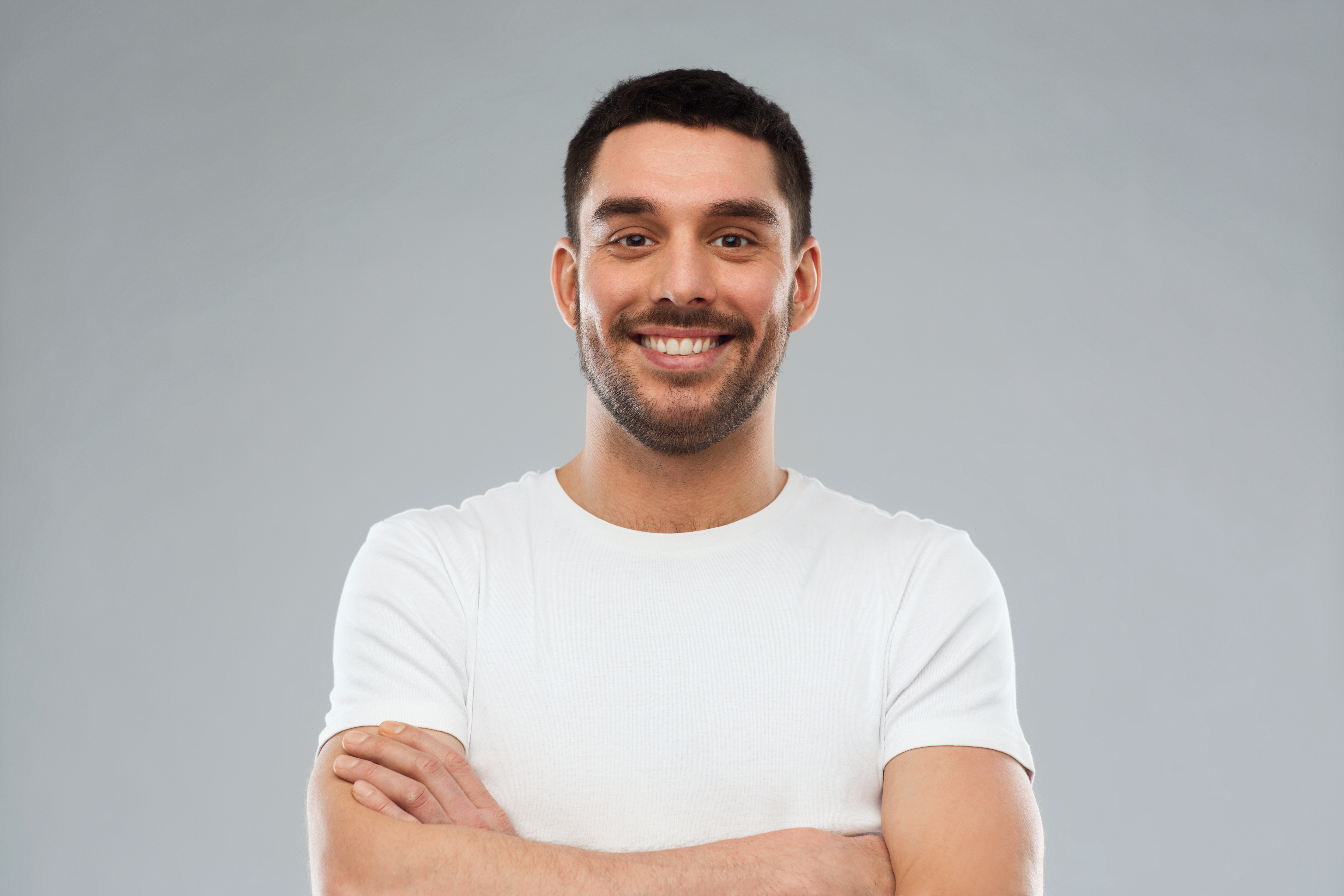 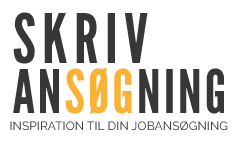 I  N  D  U  S  T  R  I  E  L  E  K  T  R  I  K  E  RElektrikeren A/S	01/01/2020Att. Allan NielsenAnsøgning til stillingen som industrielektrikerJeg har læst jeres jobannonce på www.jobindex.dk og søger hermed jobbet som industrielektriker. Med den erfaring, jeg har fra den samme type opgaver, som jeres kunder skal have udført, mener jeg, at jeg er den rette til jobbet.Jeg kan lide tekniske udfordringer og har gjort brug af min efteruddannelse som stærkstrømstekniker og 
-installatør til at løse mange forskellige opgaver. Jeg prøver altid at danne mig et overblik, inden jeg går i gang med den opgave, som skal udføres. Planlægning og dimensionering af nye anlæg udføres med tanke på fremtidens behov og altid inden for gældende certificeringer og direktiver. Jeg kan udføre opgaver, hvor jeg tilrettelægger udførsel med et minimum af instrukser eller som en del af et team.De fleste opgaver inden for kontrol, vedligeholdelse og installation har jeg erfaring med. Jeg har også kendskab til de fleste nyere PLC-systemer og har stor erfaring i Telemecanique. Det er også en god afveksling at reparere ældre relæsystemer. Mine kompetencer inkluderer også kalibrering og justering af instrumenter og fejlfinding i PLC- og PC-systemer, styringsteknik samt el- og måleteknik.Alle opgaver, som ansat hos Elektrikeren A/S, vil jeg udføre ansvarsfuldt og med høj kvalitet. Jeg er positiv og serviceminded. Både konstruktiv dialog og socialt samvær med kollegaer finder jeg naturligt. Jeg ser hver dag med glæde frem til de faglige udfordringer, jeg skal være med til at løse. Jeg møder til tiden, uanset hvor opgaven skal udføres. Jeg kunne måske være blevet professionel fodboldspiller, men fik interesse for computere og IT. Dette har jeg aldrig fortrudt, men jeg spiller stadig fodbold på motionsniveau og for kammeratligt samværs skyld.Jeg håber, at I på baggrund af ovennævnte oplysninger vil kontakte mig for en samtale.Jeg ser frem til at høre nærmere.Venlig hilsenP  E  T  E  R     T  E  S  T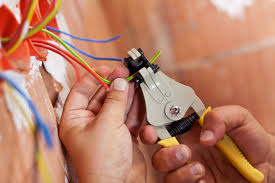 